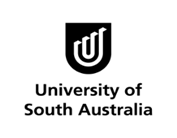 The purpose of this resource is to:highlight the importance of effective communication for educators; andprovide some strategies that could be used to develop effective communication skills.Effective CommunicationThere are many variables that affect the way we send and receive messages. Some of these according to the New South Wales Education (cited in Groundwater-Smith, Ewing & Le Cornu 2011, p. 214) are:self-concept and self-esteem of sender and receiver;personality of sender and receiver;attitudes, beliefs, values and biases of sender and receiver;perception each has of the other; andthe assumption each makes of the other.These and many other variables can impact on communication and result in misunderstandings.Communication in Educational SettingsAs pre-service teachers you will be communicating with children/young people, mentor teachers, the director/principal, parents and others in the setting.The setting’s community may comprise people from diverse backgrounds, cultures and expectations.This diversity may require different communication styles on different occasions.The teaching and learning process is a communication event (Groundwater-Smith, Ewing & Le Cornu 2011, p. 214).The quality of educator and children/young people’s relationship is important for positive learning outcomes.The quality of relationships with your colleagues is important in promoting change in the setting.Interactions with parents are equally important.Communicating effectively in educational settings will require highly developed interpersonal skills (Groundwater-Smith, Ewing & Le Cornu 2011, p. 218).Effective interpersonal communicationEffective communicators need to possess an attitude of respect and acceptance.Pre-service educators need to respect and accept themselves so that they can then respect and accept others.Understanding how and why they communicate in a particular manner would enable pre-service educators to control their communication process.Having the ability to empathise with others (understanding their feelings, experiences and perceptions) will enable pre-service educators to facilitate growth.Empathic communicators will truly care about others’ thoughts and feelings.An accepting attitude will allow pre-service educators to respect what others say even though they may not agree with everything.Practising assertive communication strategies will empower pre-service educators to stand up for their rights while upholding the rights of others.Effective communicators will avoid blaming, judging, criticising, preaching, ordering, labelling, threatening, being sarcastic, patronising and contradicting.                                                                                      (Groundwater-Smith, Ewing & Le Cornu 2011, pp. 220-221)Strategies to enhance interpersonal interactions during practicumWhen you are speaking you need to:clarify mentally what you want to say;choose the most appropriate time and place to say it;choose the most appropriate way of saying it;speak clearly, concisely and simply;choose words that those you are speaking to will understand;make and maintain eye contact;keep to the point;ensure that verbal and non-verbal messages are consistent with each other;say exactly what you mean;be able to express feelings;be able to use ‘I’ messages;be able to ask appropriate questions;summarise and reinforce when necessary;watch for signals from the other person to see if your message is being understood; andcheck with the other person to ensure that the message was received the way it was intended.(New South Wales Education Department, cited in Groundwater-Smith, Ewing & Le Cornu 2011, p. 227)Non-verbal BehavioursNon-verbal communication can sometimes interfere with verbal communication. Non-verbal communication can be categorised into:Kinesics (or body movement)Posture, gestures and facial expression fall in this category. Pre-service educators should be aware that these behaviours are sometimes culturally oriented. If you find something confusing, it would be a good idea to discuss this with your mentor educator.Confident people stand tall and those who are less confident appear less erect and huddle over.It is best to reduce height by crouching down next to them or in front of them when talking to children.Your body posture may communicate how relaxed or anxious you are.Facial expressions can send very clear non-verbal messages (smiling as opposed to frowning).Establishing and maintaining eye contact with others is a significant speaking and listening skill.Educator-children/young people eye contact can help in managing the learning environment, individual motivation and the prevention of disciplinary problems.Gestures are another way people communicate with each other.Clothing and grooming can also send messages to your audience.Some educational settings have dress codes for their educators and it is a good idea to find out about this.Proxemics (personal space)The degree of personal space or zone varies according to the nature of relationship.The intimate zone is reserved for family and close friends.The personal zone is appropriate for social gatherings.A social zone is maintained for people we do not know well.A public zone is for addressing public gatherings.Children whom the educator approaches or permits to come close will interpret this physical closeness as physiological acceptance.Pre-service educators need to know that the degree of personal space will vary from one person to another and this may impact on the communication process.The organisation of furniture in the setting should encourage communication.                                                        (Groundwater-Smith, Ewing & Le Cornu 2011, pp. 222-225).ReferenceGroundwater-Smith, Ewing, R & Le Cornu, R 2011, Teaching challenges and dilemmas, 4th edn, Cengage Learning, Australia.